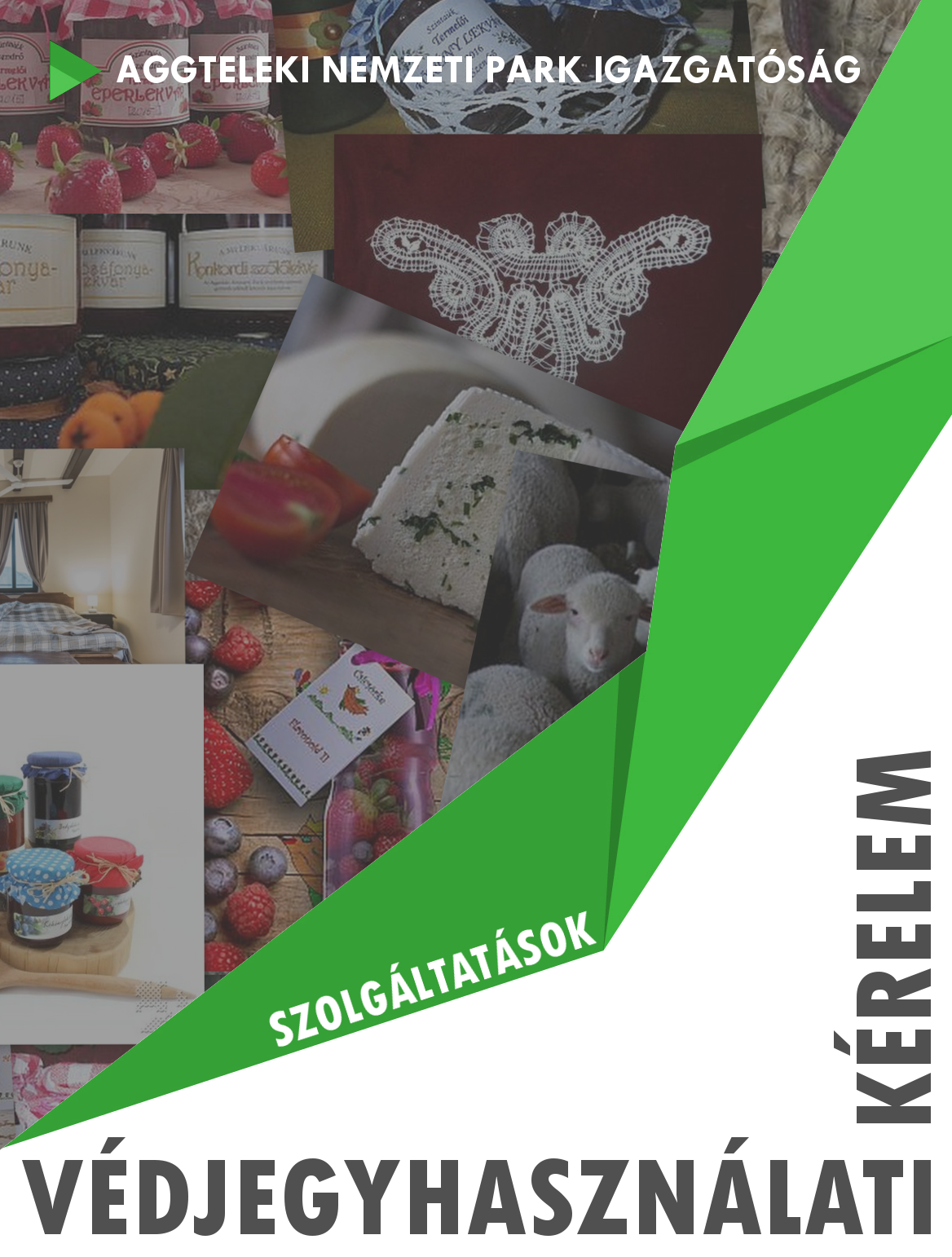 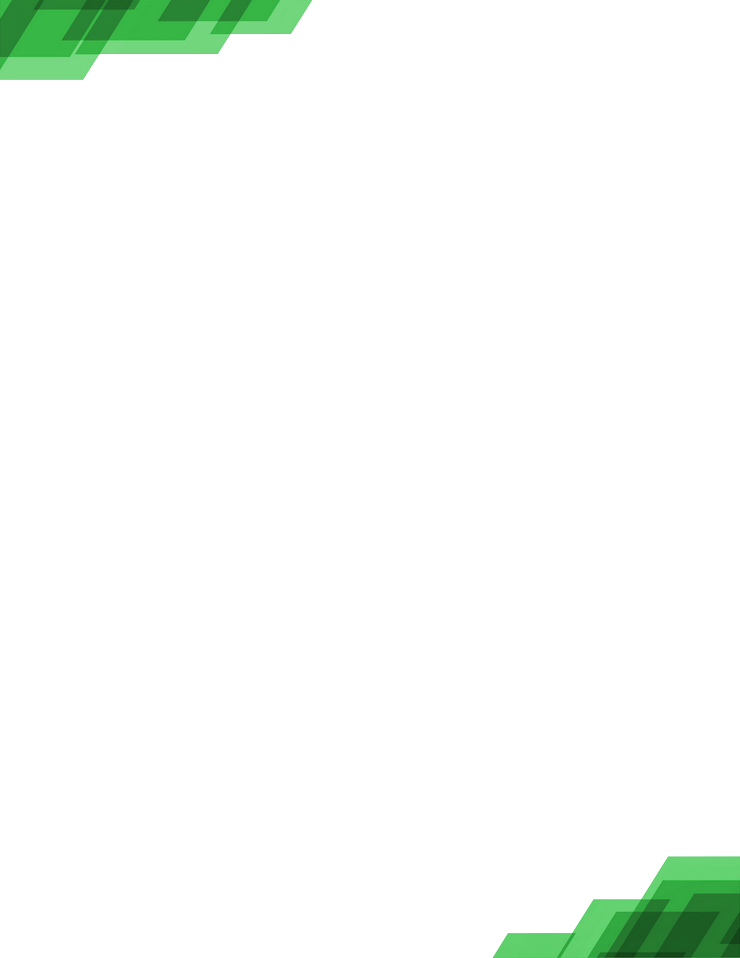 VÉDJEGYHASZNÁLATIKÉRELEM
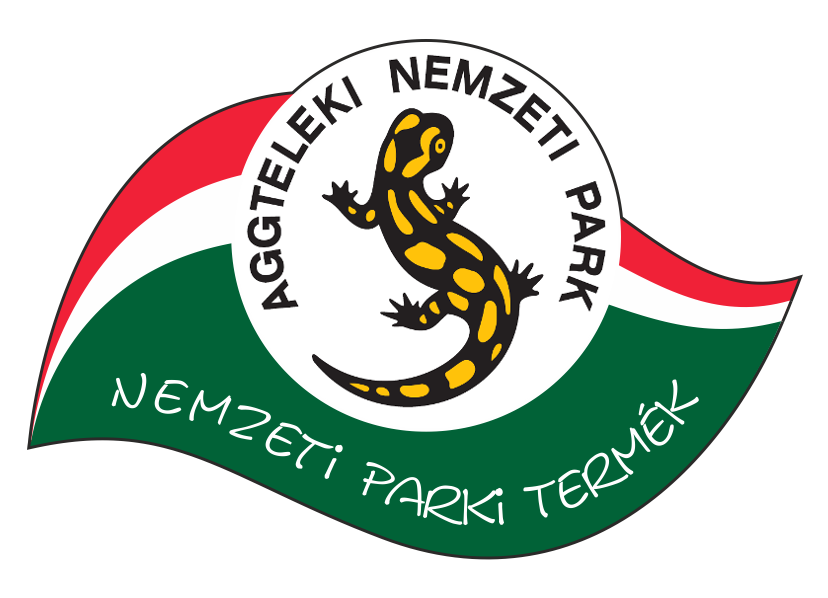 Szolgáltatások és nyújtóik részéreAGGTELEKI NEMZETI PARK IGAZGATÓSÁG2017TARTALOMJEGYZÉKVédjegyhasználó / Kérelmező adatai	4Védjegyhasználati jogosultság / Nyilatkozat	5A termék részletes bemutatása	6Minőségi nyilatkozat / Aláírás	9Tanúk	10Védjegyhasználatra jogosult települések listája	11Elbírálási folyamat / Ellenőrző lista a döntéshozók részére	12Kontakt	13NyilatkozatVédjegyhasználati kérelemhezszolgáltatások és nyújtóik részére   új védjegyhasználó kérelem    szerződéshosszabbítás   már védjegyes, de termékbővítésJelen kérelem alapján ezúton kérelmezem az Aggteleki Nemzeti Park Igazgatóság (székhely: 3758 Jósvafő, Tengerszem oldal 1.) mint védjegyjogosult, „Aggteleki nemzeti parki termék” elnevezésű tanúsító védjegyének használati engedélyét, a kapcsolódó védjegyszabályzat alapján.Önként, büntetőjogi felelősségem teljes tudatában, a valóságnak megfelelően nyilatkozom a védjegyhasználattal érintett termékek minőségi- és egyéb jellemzőiről az alábbiak szerint:
Védjegyhasználó / Kérelmező adataiVédjegyhasználati jogosultságA védjegy használatára az alábbi személyek vagy szervezetek jogosultak. Kérjük, jelölje iksszel [X] az Önre vagy szervezetére jellemző típust!(Elektronikus kitöltés esetén kattintson duplán a jelölőnégyzetre és az így előugró ablakban válassza a „Jelölt” alapértéket!)

	Helyi gazdálkodó: a védjegyhasználatra jogosult települések területén életvitelszerűen jelen lévő gazdálkodó, mezőgazdasági egyéni vállalkozó és mezőgazdasági őstermelő; helyi életvitelű, gazdálkodást folytató magánszemély; valamint helyi életvitelű magánszemélyek többségi tulajdonában lévő, jogi személyiséggel bíró mezőgazdasági főtevékenységű gazdasági társaság.	Helyi társadalmi (civil) szervezet: a jogosult településen bejegyzett székhellyel rendelkező társadalmi (civil) szervezet, amely a jogosult településeken fejti ki tevékenységét.	Helyi egyéni vállalkozó: a jogosult településen székhellyel vagy telephellyel rendelkező, helyi életvitelű egyéni vállalkozó.	Helyi vállalkozás: a jogosult településen székhellyel vagy telephellyel rendelkező, jogi személyiséggel bíró gazdasági társaság.	Helyi természetes személy: a jogosult településen állandó lakás céljára alkalmas lakóépületben bejelentett lakcímmel rendelkező és/vagy a jogosult településen életvitelszerűen lakó személy.NyilatkozatNyilatkozom az általam képviselt szervezetről, vagy (ha értelmezhető) egyéni vállalkozóról, magánszemélyről, hogy:	nem áll felszámolási-, végelszámolási- vagy csődeljárás alatt,	nincs 60 napnál régebben lejárt köztartozása,	az elmúlt 5 évben természetkárosítás és/vagy környezetkárosítás miatt jogerős hatósági vagy bírósági elmarasztaló határozat nem keletkezett ellene,	tevékenységei és/vagy termékei megfelelnek a hazai és Európai Uniós normáknak, szabályoknak, és illeszkednek a fenntartható fejlődés elvéhez,	terméke megfelel a szabályzatban foglalt tanúsítványi feltételeknek.FENTI NYILATKOZATNAK MIND AZ ÖT PONTJA KÖTELEZŐEN TELJESÍTENDŐ!1. Védjegyhasználó / Kérelmező bemutatása(Mióta foglalkozik az adott szolgáltatással? Rendelkezik-e minősítéssel, díjakkal? Elektronikus kitöltés esetén kattintson a szövegdobozba a gépeléshez!)2. A szálláshely/szolgáltatás részletes leírása, a helyi hagyományokra és az ökoturisztikai jellemzőkre összpontosítva3. Választható termékjellemzők a falusi turizmus szállás szolgáltatás során(Kérjük, jelölje iksszel [X] a szolgáltatása szempontjából releváns tényezőket!)	A falusi turizmus szálláshely szolgáltatás a térségre jellemző hagyományos parasztházban történik.	A falusi turizmus szálláshely környezetében szintén hagyományos stílusú építmények találhatók.	A falusi turizmus szálláshelyen megújuló energiaforrást is használnak. 	A falusi turizmus szálláshelyen saját háziállatot tartanak és/vagy a háztáji növényterjesztés bemutatható.	A falusi turizmus szálláshelyen falusi vendégasztal szolgáltatás igénybe vehető.	A szálláshely üzemeltetője saját helyi termékkel rendelkezik.	A szálláshely üzemeltetője saját szervezésű ökoturisztikai programokat tud biztosítani.	A szálláshely üzemeltetője saját szervezésű kézműves programokat tud biztosítani.	Madárbarát kerttel rendelkezik.	A szálláshely üzemeltetője tagja térségi turisztikai szervezetnek.	Van valamilyen „zöld szálláshely” minősítése.	Környezetbarát jelleg a működésben.	Ha igen, milyen? 		Az építésnél környezetbarát építőanyagok kerültek beépítésre.		Ha igen, milyenek? 		Vannak telepített energia- vagy víztakarékos eszközök.		Ha igen, milyenek? 		Kerekesszékkel elérhető/akadálymentes.4. Választható termékjellemzők az ökoturisztikai szolgáltatás során(Kérjük, jelölje iksszel [X] a szolgáltatása szempontjából releváns tényezőket!)	Állandó és/vagy időszakos természetismereti kiállítással rendelkezik.	Természetvédelmi tematikájú könyvtárral rendelkezik.	Környezeti nevelési szolgáltatást (pl. erdei iskolai modul, természetismereti programelem) nyújt.	Ökoturisztikai szolgáltatást nyújt (pl. szakvezetés, túravezetés).	Helyismereti-, természetismereti bemutatóhely (földtani bemutatóhelyek, arborétumok stb.).	Tanösvény vagy olyan egyéb tematikus útvonal, mely az adott terület természeti- és kulturális örökségeit mutatja be informatív állomáshelyek, kiadványok és táblák segítségével.	Barlangi bemutatóhely (kiépített, látogatható barlangok esetében).	Állatmegfigyelést biztosító ponttal rendelkezik.	Őshonos állatfajtákat mutat be.	Kerékpárkölcsönzési lehetőséggel rendelkezik.	Egyéb, informatív szakaszokkal nem rendelkező túraútvonalak.	Öko-aktív szolgáltatást nyújt (kenutúrák, kalandpark stb.).	Családbarát, vagyis kisgyermekes családok számára is biztosított a kényelmes ott-tartózkodás.Kérjük, aláírás előtt ezt az oldalt elektronikus kitöltés esetén is feltétlenül nyomtassa ki és kézzel töltse ki, majd szkennelje be és az így kapott, kézjeggyel ellátott fájlt is csatolja kérelméhez!Minőségi nyilatkozatA védjegyet olyan szolgáltatáshoz kívánom használni, melyet az Aggteleki Nemzeti Park Igazgatóság működési területén lévő védett természeti területen, Natura 2000 területen vagy ezen külterületekhez tartozó település(ek)en végzek.A szolgáltatás helye:Aláírásommal igazolom, hogy a fenti adatok a valóságnak megfelelnek.Kelt (helyszín, dátum): 		Védjegyjogosult / Kérelmező aláírásaKérjük, aláírás előtt ezt az oldalt elektronikus kitöltés esetén is feltétlenül nyomtassa ki és kézzel töltse ki, majd szkennelje be és az így kapott, kézjeggyel ellátott fájlt is csatolja kérelméhez!TANÚK(amennyiben a Védjegyjogosult / Kérelmező magánszemély vagy egyéni vállalkozó)----------  -------------------------------------------------------  ---------------------------------------------------  --------------------Ezt a részt nem kell beküldeni!
Védjegyhasználatra jogosult települések listája (Aggteleki Nemzeti Park működési területe)AbaújalpárAbaújkérAbaújlakAbaújszántóAbaújszolnokAbaújvárAbodAggtelekAlsóbereckiAlsódobszaAlsógagyAlsóregmecAlsószuhaAlsótelekesAlsóvadászAlsózsolcaArkaArnótAszalóBaktakékBalajtBánréveBaskóBecskeházaBekecsBerenteBeretBocsBodroghalomBodrogkeresztúrBodrogkisfaludBodrogolasziBódvalenkeBódvarákóBódvaszilasBoldogkőújfaluBoldogkőváraljaBoldvaBorsodszirákBózsvaBüttösCigándCsenyéteCsobádDamakDámócDebréteDetekDövényDubicsányEdelényÉgerszögEncsErdőbényeErdőhorvátiFájFancsalFelsőbereckiFelsődobszaFelsőgagyFelsőkelecsényFelsőnyárádFelsőregmecFelsőtelekesFelsővadászFelsőzsolcaFilkeházaFonyForróFulókércsFüzérFüzérkajataFüzérkomlósFüzérradványGadnaGagyapátiGagybátorGagyvendégiGalvácsGaradnaGesztelyGolopGömörszőlősGöncGöncruszkaGyörgytarlóHalmajHangácsHáromhutaHegymegHejceHercegkútHernádbűdHernádcéceHernádkakHernádkércsHernádnémetiHernádpetriHernádszentandrásHernádszurdokHernádvécseHétHidasnémetiHidvégardóHollóházaHomrogdImolaInáncsIrotaIzsófalvaJákfalvaJósvafőKánóKányKarcsaKarosKázsmárkKékedKelemérKenézlőKeresztéteKishutaKiskinizsKisrozvágyKomjátiKomlóskaKorlátKovácsvágásKrasznokvajdaKupaKurityánLácacsékeLádbesenyőLakLegyesbényeLéhLitkaMádMakkoshotykaMartonyiMegyaszóMéraMeszesMezőzomborMikóházaMogyoróskaMonajMonokMúcsonyNagyhutaNagykinizsNagyrozvágyNovajidrányNyéstaNyíriNyomárOlaszliszkaOngaOrmosbányaPácinPálházaPamlényPányokPerePerecsePerkupaPrügyPusztafaluPusztaradványPutnokRagályRakacaRakacaszendRásonysápberencsRátkaRegécRévleányvárRicseRudabányaRudolftelepSajóecsegSajógalgócSajóivánkaSajókazaSajókeresztúrSajóládSajónémetiSajópálfalaSajópetriSajópüspökiSajósenyeSajószentpéterSajóvámosSajóvelezdSárazsadánySárospatakSátoraljaújhelySelyebSemjénSerényfalvaSimaSóstófalvaSzakácsiSzalaszendSzalonnaSzászfaSzegiSzegilongSzemereSzendrőSzendrőládSzentistvánbaksaSzerencsSzikszóSzinSzinpetriSzirmabesenyőSzőlősardóSzögligetSzuhafőSzuhakállóSzuhogyTaktaszadaTállyaTarcalTelkibányaTeresztenyeTiszacsermelyTiszakarádTiszaladányTokajTolcsvaTomorTornabarakonyTornakápolnaTornanádaskaTornaszentandrásTornaszentjakabTornyosnémetiTrizsÚjcsanálosVadnaVágáshutaVajdácskaVámosújfaluVarbócVilmányVilyvitányVissViszlóVizsolyZádorfalvaZalkodZemplénagárdZilizZubogyZsujtaElbírálási folyamat (Tájékoztató pályázók részére)Beérkezés határidő: 2017. július 15.Minisztérium általi elbírálás: 2017. július folyamán.Termék beküldése vagy helyhez kötött szolgáltatás esetén személyes látogatás (amennyiben a termék átment az előbíráláson): 2017. július vége – augusztus eleje. Kérjük, amíg terméke nem ment át az előbíráláson, ne küldjön számunkra mintát belőle!Döntéshozatal és eredményhirdetés: 2017. augusztus vége.Szerződéskötés.Ellenőrző lista (Az elbírálók részére)	A termékek megfelelnek a pályázati feltételeknek.Kizárólag az Aggteleki Nemzeti Park Igazgatóság (beleértve a Zempléni-,  és a Tokaj-Bodrogzug Tájvédelmi Körzet) illetékességi területén előforduló, Natura 2000 vagy védett területen előforduló alapanyag használható a termékben. Pályázni kizárólag feldolgozott mezőgazdasági termékekkel lehetséges. Csak olyan számlaképes termelő/szolgáltató jogosult pályázni, aki a megfelelő engedélyekkel (őstermelő, vállalkozó, ÁNTSZ stb.) rendelkezik. 	Nyilatkozatot tett.	Aláírás megtörtént.	Fényképek, elismerések, díjak, oklevelek stb. másolatai csatolásra kerültek a minisztériumi előbíráláshoz.	Termékminták beküldése a bíráláshoz megtörtént.A PÁLYÁZATOT (ÉS A TERMÉKMINTÁT) AZ ALÁBBI CÍMRE NYÚJTHATJA BE POSTAI ÚTON VAGY SZEMÉLYESEN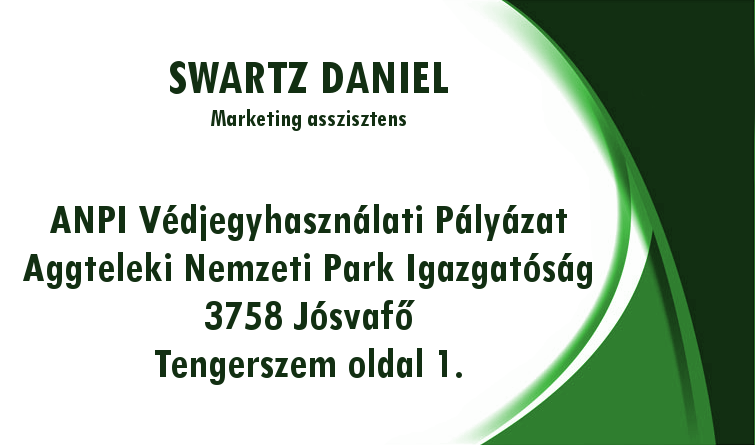 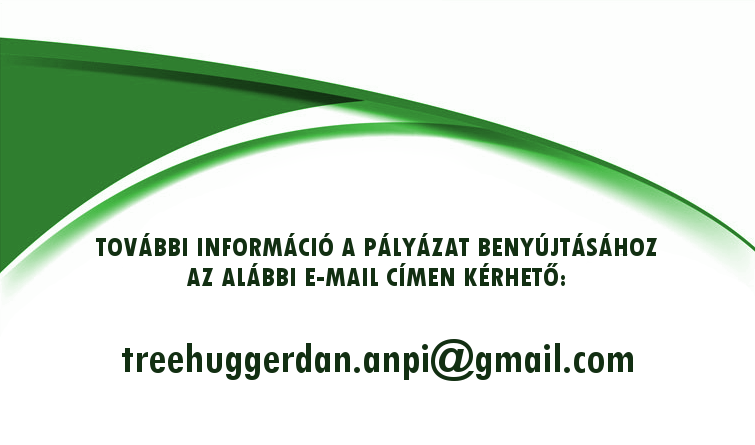 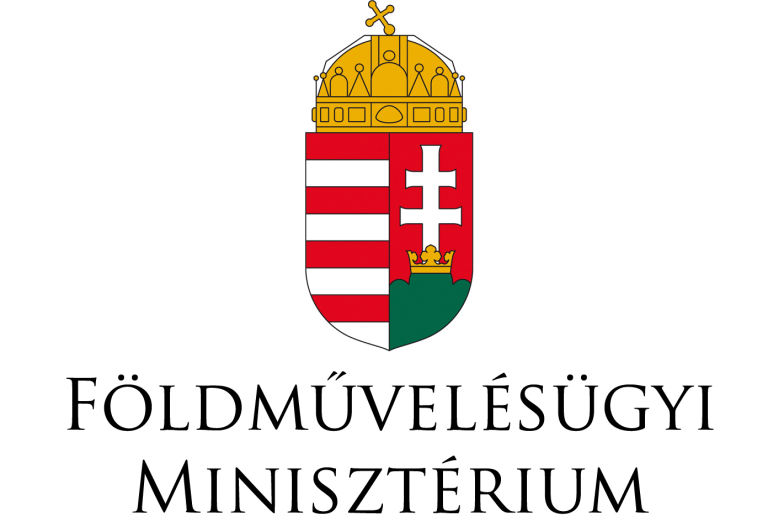 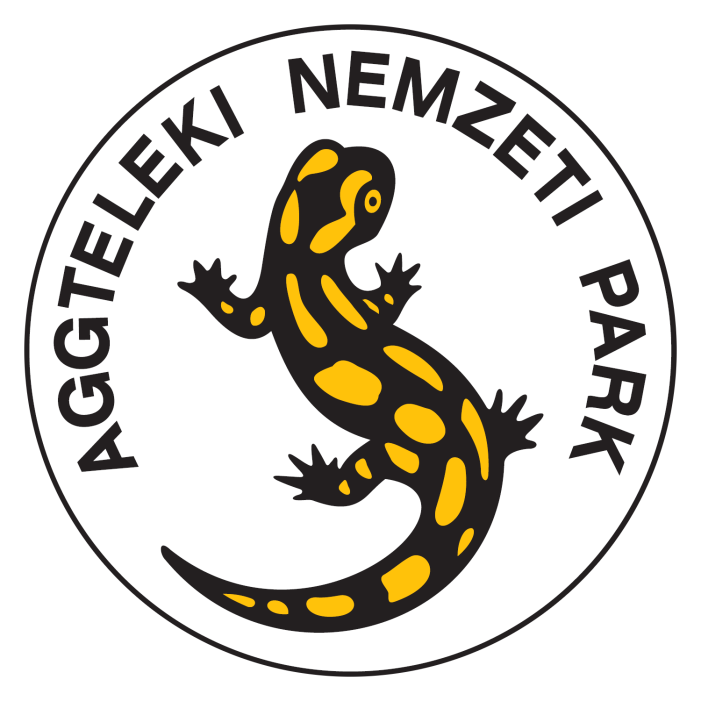 Név / Cégnév:Lakcím / Székhely:Anyja neve:Cégjegyzékszám / Vállalkozói igazolvány száma:Adószám / Adóazonosító:Termelői regisztrációs szám:Képviselő neve, beosztása:Gazdálkodás / Szolgáltatás címe(i):Postázási cím, ha eltér a lakcímtől:Telefonszám(ok):E-mail cím:Weboldal:Facebook, Twitter, Instagram vagy más közösségi média linkek: